I hope you are doing well.My mother's maiden name was Williams. Maude Williams was her given name (no middle name).I have no photos of her when she was a child but I am attaching two that I happen to already have scanned.My understanding is that she got the nickname b/c she was a very tiny baby/toddler :)My father died in 2006.My grandfather's name is spelled Arlie.I have an excellent article that the Watauga Democrat did on my father's WWII service. I also have a video of him describing his time in the service and must get it transferred to DVD. The article published on July 4th 2005 (his 93rd birthday). I have not been able to find it in the WD archives but might be able to get it by contacting the newspaper directly.Daddy was in the 429th Engineers Unit (Army). Initially, his unit was commissioned to build a road from Iran to Russia. He worked as a motor sergeant to maintain vehicles. The unit went on to build an airport in China and he was back in the states in '45.My mother was a 1st grade school teacher for more than 30 years. She was educated at Appalachian. She worked in Kingsport TN, also in Mabel and later High Point City Schools. During my lifetime, my father worked for Olympic Chemical Company - a Division of Cone Mills. It appears that it is now called Olympic Products and is owned privately. Daddy managed the industrial maintenance department. OCC manufactured polyurethane foam for mattresses, pillows, cushions etc. Prior to the move to High Point in 1956, he worked for Ivy Wilson's Boone dairy equipment business as a salesman and tHi Glenn, I will either get my article scanned or see if the writer from the Democrat can send it out electronically. You have made my day with the idea to do a separate article on my parents. They were wonderful people. I don't know the details well enough to describe them but there was a lot of politics involved back in the day (in the mtns) in terms of who got jobs and who didn't. Just for the record and it made for interesting family dynamics - Daddy was a conservative Republican and my mother was just about as far to the left as one could get. And I have heard my father say many times there were just not many ways to get ahead or make a good living in Watauga/Ashe. He always laughed about the concept of the good old days as they were not nearly as good in terms of making a living and having money to buy things with as they were once he left the area. With that said, he thought the mtns of NC were heaven on earth. As I think you know, he and my mother were able to return to Boone when he was approaching 80 years of age and still in great health and live out his remaining years in the place he loved most.Best..Kathrynechnician.to me 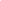 No - my mother's father Edd S. Williams was very involved in local/state politics but never ran for public office. I have heard plenty of "talk" about stuffing ballot boxes and buying votes - suppose that stuff happened back in the day!Three of his 5 daughters (including my mother) married Republicans. The family joke was that someone asked him how many sons-in-law he had and he responded with: "I have 2 - the other 3 are Republicans."Sent this info earlier  but if u need more, i will try to get it for you..Durham Callie and WilliamCallie F. Wilson (birth name as Caroline) born September 25, 1898 in Sutherland NC, died June 1999 in NC (can’t find her death certificate). Attached are two different pictures of Callie taken over the years. The most recent picture was taken by my father Michael A. Ignelzi, Sr. at a Sunday dinner sometime in the late 1990’s. A Departed Friend…We always liked Edd Williams...We had seen him walk into the old Democrat office and talk with our daddy more than 50 years ago, and he’d come to see us with regularity in all the intervening years…The day, but one, before he had his fatal stroke, he came in and we talked briefly, but of many things…In this final conversation, we agreed that neighboring as such, had become too much of a vanished system; that the closer people can live together, the more concern they have, one for the other, the more proper sot of society will result…We talked of the frenzied pace which we have acquired and of our mutual failure to show the proper concern for our friends, and Edd remarked on the ravages of hate…”It is the great destroyer of men,” he saidAs a grass roots politician, who sought neither public office nor public largess of any sort, Edd lived close to a lot of people…Along the street, at the stock sales, at the court and at other public gatherings, he was adept at sensing the temper of the people and one of his election forecasts was about fool-proof…In this day and age, when most youngsters are not being trained, generally speaking in the science of politics – when complacency has been the order of things, and when people are too busy with other things to care whither the system is drifting, it is good to have known folks like Edd Williams…He was always concerned over party politics, which has been part and parcel of our heritage of free government, and whether one agreed with him always or not, it could fairly be said that he would stand up and be counted in public matters…We need more people who will do this in a time when business and social expediency has silenced so many voices.We’ll miss seeing Edd and hearing his thoughts and views on things…We found him to be generous and kind and faithful to his friends, zealous for the well being of his family and to a very great extent exemplified our notion of the good neighbor…We are sorry he won’t be coming our way again.R.C. Rivers Jr.Editor-Watauga DemocratFeb. 10 1966William A. Wilson Jr. born August 17, 1894 in Arima Japan, died November 19, 1983 in Durham NCCallie and William were married June 19, 1926 in Durham NC. June 19th is Judy’s birthday.Callie graduated from Watts Hospital Training School for Nurses on February 2, 1922. She worked for a while as a nurse but quit after she got married. William graduated from Trinity College (now Duke University), class of 1914 and before that he attended the Trinity Park School in Durham for a few years. After graduation he served in the U.S. Army and was stationed at Fort Hood (I think). William worked for Liggett &amp; Myers Tobacco Company in Durham from 1920 – 1959. Callie and William lived in Trinity Park in Durham all their married lives.  They bought several lots across town but never built, instead they rented all those years.One daughter, Mary Rebekah Wilson born January 24, 1932 in Durham NC, died February 25, 1999 in Durham NC.  She graduated from Duke University, class of 1954 and married Michael A. Ignelzi, Sr. on November 28, 1957. She spent many years living in Pittsburgh PA before she returned to Durham in 1987. By William Ignelzi grandson of Callie and WilliamSent this info earlier  but if u need more, i will try to get it for you..Durham Callie and WilliamCallie F. Wilson (birth name as Caroline) born September 25, 1898 in Sutherland NC, died June 1999 in NC (can’t find her death certificate). Attached are two different pictures of Callie taken over the years. The most recent picture was taken by my father Michael A. Ignelzi, Sr. at a Sunday dinner sometime in the late 1990’s.William A. Wilson Jr. born August 17, 1894 in Arima Japan, died November 19, 1983 in Durham NCCallie and William were married June 19, 1926 in Durham NC. June 19th is Judy’s birthday.Callie graduated from Watts Hospital Training School for Nurses on February 2, 1922. She worked for a while as a nurse but quit after she got married. William graduated from Trinity College (now Duke University), class of 1914 and before that he attended the Trinity Park School in Durham for a few years. After graduation he served in the U.S. Army and was stationed at Fort Hood (I think). William worked for Liggett &amp; Myers Tobacco Company in Durham from 1920 – 1959. Callie and William lived in Trinity Park in Durham all their married lives.  They bought several lots across town but never built, instead they rented all those years.One daughter, Mary Rebekah Wilson born January 24, 1932 in Durham NC, died February 25, 1999 in Durham NC.  She graduated from Duke University, class of 1954 and married Michael A. Ignelzi, Sr. on November 28, 1957. She spent many years living in Pittsburgh PA before she returned to Durham in 1987. By William Ignelzi grandson of Callie and Williamn the photo of my grandparents with the two children, the one on Arlie's lap is my father, Clyde. The other child is Boyd. I don't know the date but my dad was born in 1912 so it was either late 1912 or 1913 and based on the fact that he was a premie, I would say it's 1913.I got info from Gloria today about the other photo. Again, in L-R order - Ernest, Clyde, Boyd, Bessie, ArlieGloria says the photo was July 4th 1950. I found other photos of the same day with other family members including Gloria so she was easily able to identify. I commented that everyone was very dressed up for a 4th of July celebration and she said that it was a Wilson reunion held early b/c her oldest brother, Robert, was seriously declining in health. Boyd and Lexie had 4 children and the oldest, Robert died with leukemia at a young age.Why this ad?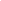 Wrike - Where work gets done - All-in-one collaboration and project management software. Power up your projects now!Why this ad?Wrike - Where work gets done - All-in-one collaboration and project management software. Power up your projects now!Why this ad?Wrike - Where work gets done - All-in-one collaboration and project management software. Power up your projects now!Williams grandparents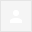 Hi Glenn, I was able to chat with a Williams cousin today about my grandfather (my mom's dad). I think I mentioned that her mother Myra did not work outside the home. In my grandfather's 20's he was an educator. My cousin believes he taught school in the Beaver Dam community - in Watauga County.He spent most of his life farming, raising cattle and trading cattle at the stockyards. I recall that he was known to give each grandchild a calf when they were born - the older ones. When I came along in '52, he changed it up and I remember my mother saying that instead of a calf, I received a $100.He was also a country lawyer who practiced without a formal education or license. I suppose you could in those days. My cousin stated as I had heard that my grandfather was connected politically and got lots of things done for people who were in trouble and needed help.I have attached an editorial written by R.C. Rivers - Editor of the WD Feb 10 1966 after my grandfather passed away.Kathryn